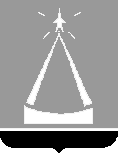 ГЛАВА ГОРОДА ЛЫТКАРИНОМОСКОВСКОЙ ОБЛАСТИПОСТАНОВЛЕНИЕ___________  №  ___________г.ЛыткариноО внесении изменений и дополнений в муниципальную программу «Безопасность города Лыткарино»на 2014-2018 годы  В соответствии со ст. 179 Бюджетного кодекса Российской Федерации, Решениями Совета депутатов города Лыткарино от 29.12.2015 № 62/6 «О внесении изменений и дополнений в Решение Совета депутатов города Лыткарино «Об утверждении бюджета города Лыткарино на 2015 год и на плановый период 2016 и 2017 годов», от 17.12.2015 № 49/5 «Об утверждении бюджета города Лыткарино на 2016 год и на плановый период 2017 и 2018 годов» (в редакции Решения Совета депутатов города Лыткарино от 04.02.2016 № 70/7 «О внесении изменений и дополнений в Решение Совета депутатов города Лыткарино «Об утверждении бюджета города Лыткарино на 2016 год и на плановый период 2017 и 2018 годов»), Положением о муниципальных программах города Лыткарино, утвержденным Постановлением Главы города Лыткарино от 12.09.2013 № 665-п, с учетом заключения Контрольно-счетной палаты города Лыткарино Московской области по результатам проведения финансово-экономической экспертизы от 24.02.2016 № 12 и в связи с необходимостью изменения финансирования мероприятий муниципальной программы «Безопасность города Лыткарино» на 2014-2018 годы, утвержденной Постановлением Главы города Лыткарино от 14.10.2013 № 780-п (далее - Программа), постановляю:Внести изменения в Программу (прилагаются).Начальнику отдела ГО ЧС и территориальной безопасности Администрации города Лыткарино В.И. Копылову обеспечить  опубликование настоящего Постановления в установленном порядке и размещение на официальном сайте города Лыткарино в сети «Интернет».Контроль за исполнением настоящего Постановления возложить на заместителя Главы Администрации города Лыткарино А.И. Титаева.          Е.В. СерёгинЗаместитель Главы Администрации города Лыткарино							         Л.С. Иванова                        Приложение         																к Постановлению Главы              города Лыткарино                                                											            от __________ № ______Измененияв муниципальную программу «Безопасность города Лыткарино» на 2014 – 2018 годы» (далее - Программа)1. Пункт «Задачи муниципальной программы» раздела 1 «Паспорт муниципальной программы «Безопасность города Лыткарино» на 2014-2018 годы» Программы изложить в следующей редакции:2. Пункт «Ответственные за выполнение мероприятий муниципальной программы» раздела 1 «Паспорт муниципальной программы «Безопасность города Лыткарино» на 2014-2018 годы» Программы изложить в следующей редакции:3. Пункт «Источники финансирования муниципальной программы, в том числе по годам:» раздела 1 «Паспорт муниципальной программы «Безопасность города Лыткарино» на 2014-2018 годы» Программы изложить в следующей редакции:4. Пункт «Планируемые результаты реализации муниципальной программы» раздела 1 «Паспорт муниципальной программы «Безопасность города Лыткарино» на 2014-2018 годы» Программы изложить в следующей редакции:5. Раздел 3 «Планируемые результаты реализации муниципальной программы «Безопасность города Лыткарино» на 2014-2018 годы» Программы изложить в следующей редакции:1 – рассчитывается процент преступлений экстремистской направленности от количества зарегистрированных преступлений данного вида в 2012 году.2 – рассчитывается процент раскрытых преступлений от количества раскрытых преступлений в 2012 году.3 – рассчитывается отрицательный прирост отношения количества преступлений совершенных несовершеннолетними или при их соучастии к количеству зарегистрированных преступлений данного вида в 2012 году, выраженного в процентах.4 – рассчитывается процент лиц, состоящих на профилактическом учете от числа лиц, состоящих на учете по итогам 2012 года.5 – за базовый показатель (100 %) взята доля утонувших и травмированных людей на водных объектах от общего числа погибших и травмированных людей на территории города Лыткарино, рассчитанная исходя из статистических данных за 2013 год.6 – за базовый показатель (100 %) взята доля пожаров от общего числа происшествий и чрезвычайных ситуаций, произошедших на территории города Лыткарино, рассчитанная исходя из статистических данных за 2013 год.7 – за базовый показатель (100 %) взята доля погибших и травмированных людей на пожарах от общего числа погибших и травмированных людей на территории города Лыткарино, рассчитанная исходя из статистических данных за 2013 год.6. Пункт «Задачи подпрограммы» раздела 4 Паспорт подпрограммы № 1 «Профилактика преступлений и иных правонарушений» муниципальной программы «Безопасность города Лыткарино» на 2014-2018 годы» Программы изложить в следующей редакции:7. Пункт «Ответственные за выполнение мероприятий подпрограммы» раздела 4 «Паспорт подпрограммы № 1 «Профилактика преступлений и иных правонарушений»  муниципальной программы «Безопасность города Лыткарино» на 2014-2018 годы» Программы изложить в следующей редакции:8. Пункт «Источники финансирования подпрограммы, в том числе по годам:» раздела 4 «Паспорт подпрограммы № 1 «Профилактика преступлений и иных правонарушений»  муниципальной программы «Безопасность города Лыткарино» на 2014-2018 годы» Программы изложить в следующей редакции:9. Пункт «Планируемые результаты реализации подпрограммы» раздела 4 «Паспорт подпрограммы № 1 «Профилактика преступлений и иных правонарушений» муниципальной программы «Безопасность города Лыткарино» на 2014-2018 годы» Программы изложить в следующей редакции:10. Раздел 5 «Перечень мероприятий подпрограммы № 1 «Профилактика преступлений и иных правонарушений»  муниципальной программы «Безопасность города Лыткарино» на 2014-2018 годы» Программы изложить в следующей редакции:11. Пункт «Задачи подпрограммы» раздела 6 «Паспорт подпрограммы № 2 «Видеонаблюдение» муниципальной программы «Безопасность города Лыткарино» на 2014-2018 годы» Программы изложить в следующей редакции:12. Пункт «Ответственные за выполнение мероприятий подпрограммы» раздела 6 «Паспорт подпрограммы № 2 «Видеонаблюдение» муниципальной программы «Безопасность города Лыткарино» на 2014-2018 годы» Программы изложить в следующей редакции:13. Пункт «Источники финансирования подпрограммы, в том числе по годам:» раздела 6 «Паспорт подпрограммы № 2 «Видеонаблюдение» муниципальной программы «Безопасность города Лыткарино» на 2014-2018 годы» Программы изложить в следующей редакции:14. Пункт «Планируемые результаты реализации подпрограммы» раздела 6 «Паспорт подпрограммы № 2 «Видеонаблюдение» муниципальной программы «Безопасность города Лыткарино» на 2014-2018 годы» Программы изложить в следующей редакции:	15. Раздел 7 «Перечень мероприятий подпрограммы № 2 «Видеонаблюдение» муниципальной программы «Безопасность города Лыткарино» на 2014-2018 годы» Программы изложить в следующей редакции:16. Пункт «Ответственные за выполнение мероприятий подпрограммы» раздела 8 «Паспорт подпрограммы № 3 «Снижение рисков и смягчение последствий чрезвычайных ситуаций природного и техногенного характера» муниципальной программы «Безопасность города Лыткарино» на 2014-2018 годы» Программы изложить в следующей редакции:17. Пункт «Источники финансирования подпрограммы, в том числе по годам:» раздела 8 «Паспорт подпрограммы № 3 «Снижение рисков и смягчение последствий чрезвычайных ситуаций природного и техногенного характера» муниципальной программы «Безопасность города Лыткарино» на 2014-2018 годы» Программы изложить в следующей редакции:18. Раздел «Планируемые результаты реализации подпрограммы» раздела 8 «Паспорт подпрограммы № 3 «Снижение рисков и смягчение последствий чрезвычайных ситуаций природного и техногенного характера» муниципальной программы «Безопасность города Лыткарино» на 2014-2018 годы» Программы изложить в следующей редакции:19. Раздел 9 «Перечень мероприятий подпрограммы № 3 «Снижение рисков и смягчение последствий чрезвычайных ситуаций природного и техногенного характера» муниципальной программы «Безопасность города Лыткарино» на 2014-2018 годы» Программы изложить в следующей редакции:20. Пункт «Источники финансирования подпрограммы, в том числе по годам:» раздела 10 «Паспорт подпрограммы № 4 «Развитие и совершенствование системы оповещения и информирования населения» муниципальной программы «Безопасность города Лыткарино» на 2014-2018 годы» Программы изложить в следующей редакции:21. Раздел 11 «Перечень мероприятий подпрограммы № 4 «Развитие и совершенствование системы оповещения и информирования населения» муниципальной программы «Безопасность города Лыткарино» на 2014-2018 годы» Программы изложить в следующей редакции:22. Пункт «Ответственные за выполнение мероприятий подпрограммы» раздела 12 ««Паспорт подпрограммы   № 5 «Обеспечение пожарной безопасности» муниципальной программы «Безопасность города Лыткарино» на 2014-2018 годы» Программы изложить в следующей редакции:	23. Пункт «Источники финансирования подпрограммы, в том числе по годам:» раздела 12 ««Паспорт подпрограммы   № 5 «Обеспечение пожарной безопасности» муниципальной программы «Безопасность города Лыткарино» на 2014-2018 годы» Программы изложить в следующей редакции:	24. Раздел 13 «Перечень мероприятий подпрограммы № 5 «Обеспечение пожарной безопасности» муниципальной программы «Безопасность города Лыткарино» на 2014-2018 годы» Программы изложить в следующей редакции:25. Пункт «Источники финансирования подпрограммы, в том числе по годам:» раздела 14 ««Паспорт подпрограммы № 6 «Обеспечение мероприятий гражданской обороны» муниципальной программы «Безопасность города Лыткарино» на 2014-2018 годы» Программы изложить в следующей редакции:	26. Раздел 15 «Перечень мероприятий подпрограммы № 6 «Обеспечение мероприятий гражданской обороны» муниципальной программы «Безопасность города Лыткарино» на 2014-2018 годы» Программы изложить в следующей редакции:27. Пункты «Разработчик подпрограммы» и «Ответственные за выполнение мероприятий подпрограммы» раздела 16 ««Паспорт подпрограммы № 7 «Обеспечивающая подпрограмма» муниципальной программы «Безопасность города Лыткарино» на 2014-2018 годы» Программы изложить в следующей редакции:28. Пункт «Источники финансирования подпрограммы, в том числе по годам:» раздела 16 ««Паспорт подпрограммы   № 7 «Обеспечивающая подпрограмма» муниципальной программы «Безопасность города Лыткарино» на 2014-2018 годы» Программы изложить в следующей редакции:	29. Раздел 17 «Перечень мероприятий подпрограммы № 7 «Обеспечивающая подпрограмма» муниципальной программы «Безопасность города Лыткарино» на 2014-2018 годы» Программы изложить в следующей редакции:Финансовое Управление города ЛыткариноН.П. АрхиповаОтдел экономики и перспективного развития Администрации города Лыткарино О.Н. ДемидоваЮридический отдел Администрации города ЛыткариноРассылка:в дело, прокуратура города Лыткарино, заместителю Главы Администрации города Лыткарино А.И. Титаеву, Финансовое управление города Лыткарино, отдел бухгалтерского учёта и отчётности Администрации города Лыткарино, юридический отдел Администрации города Лыткарино, отдел экономики и перспективного развития Администрации города Лыткарино, Контрольно-счетная палата города Лыткарино, отдел ГО ЧС и территориальной безопасности Администрации города Лыткарино, отдел по делам несовершеннолетних и защите их прав Администрации города Лыткарино, Управление образования города Лыткарино, МУ ДК «Мир», МУ ДК «Центр молодежи», МУ ДО «Детско-юношеская спортивная школа», МУ ДО «Дом детского творчества», МУ ДО «Центр детского творчества «Искатель», МОУ ДОД «Детская музыкальная школа», МКУ «ЕДДС Лыткарино», МП «Водоканал», МУ «Лесопарк-Лыткарино», СМИ г. ЛыткариноЗадачи муниципальной программы 1. Профилактика и предупреждение проявлений экстремизма, расовой и национальной неприязни в целях снижения уровня преступлений экстремистской направленности.2. Повышение мер по охране общественного порядка и обеспечению общественной безопасности в целях увеличения уровня раскрываемости преступлений.3. Снижение уровня подростковой (молодежной) преступности.4. Повышение эффективности проведения профилактических мероприятий по выявлению наркопотребителей и снижению уровня наркотизации общества.5. Повышение степени защищенности социально значимых объектов и мест с массовым пребыванием людей.6. Увеличение уровня преступлений, раскрытых с применением технических средств, за счет внедрения современных средств наблюдения и оповещения о правонарушениях, обеспечение оперативного принятия решений в целях обеспечения правопорядка и безопасности граждан.7. Обеспечение реализации мероприятий по защите населения и территорий от чрезвычайных ситуаций природного и техногенного характера на территории города Лыткарино 8. Обеспечение    безопасности    населения    на   водных   объектах,  расположенных  на территории города Лыткарино.9. Обеспечение мероприятий по модернизации, развитию и поддержанию работоспособности системы  оповещения   и  информирования  населения города Лыткарино.10. Обеспечение реализации мероприятий по повышению уровня пожарной безопасности на территории города Лыткарино, в том числе:  -  проведение мероприятий по профилактике пожаров на территории города Лыткарино;- обучение населения мерам пожарной безопасности.11. Обеспечение реализации мероприятий по организации и ведению гражданской обороны.12. Своевременное и полноценное обеспечение деятельности МКУ «ЕДДС Лыткарино».Ответственные за выполнение мероприятий муниципальной программыАдминистрация города Лыткарино, отдел ГО ЧС и территориальной безопасности Администрации г. Лыткарино (далее – отдел ГО ЧС и ТБ Администрации г. Лыткарино), МКУ «Единая дежурно-диспетчерская служба Лыткарино» (далее – МКУ «ЕДДС Лыткарино»), отдел по делам несовершеннолетних и защите их прав Администрации г. Лыткарино, Управление образования г. Лыткарино, образовательные учреждения города Лыткарино, МУ ДО «Дом детского творчества» (далее – МУ ДО «ДДТ»), МОУ ДОД «Детская музыкальная школа» (далее – МОУ ДОД «ДМШ»), МУ ДО «Центр детского творчества «Искатель» (далее – МУ ДО «ЦДТ «Искатель»), МУ ДО «Детско-юношеская спортивная школа» (далее – МУ ДО «ДЮСШ»), МУ ДК «Мир», МУ ДК «Центр молодежи», МУ «Лесопарк Лыткарино», МП «Водоканал».Источники финансирования муниципальной программы,в том числе по годам:Расходы (тыс. рублей)Расходы (тыс. рублей)Расходы (тыс. рублей)Расходы (тыс. рублей)Расходы (тыс. рублей)Источники финансирования муниципальной программы,в том числе по годам:Всего2015 год2016 год2017 год2018 годСредства бюджета г. Лыткарино80 545,7013 231,1022 668,0021 271,3023 375,30Средства бюджета Московской области0,000,000,000,000,00Внебюджетные средства911,00441,00385,0040,0045,00Итого81 456,7013 672,1023 053,0021 311,3023 420,30Планируемые результаты реализации муниципальной программы 1. Поддержание на территории города Лыткарино условий, способствующих недопущению совершения массовых акций экстремистской направленности.2. Увеличение доли раскрытых преступлений на 10 % по сравнению с базовым периодом.3. Увеличение темпа снижения количества преступлений, совершенных несовершеннолетними или при их соучастии на 500 % по сравнению с базовым показателем.4. Рост числа лиц, состоящих на профилактическом учете за потребление наркотических средств в немедицинских целях на 52 % по сравнению с базовым показателем.5. Увеличение доли социально значимых объектов, мест с массовым пребыванием людей, оборудованных системами видеонаблюдения и подключенных к системе «Безопасный регион» до 27 %.6. Увеличение доли раскрытых с помощью камер видеонаблюдения системы «Безопасный регион» преступлений до 25 %.7. Увеличение степени готовности личного состава формирований к реагированию и организации проведения аварийно-спасательных и других неотложных работ к нормативной степени готовности на 25 % по сравнению с базовым показателем.8. Увеличение объема накопления резервного фонда финансовых, материальных ресурсов города Лыткарино для ликвидации чрезвычайных ситуаций муниципального, межмуниципального и регионального характера на территории города Лыткарино на 25 % по сравнению с базовым показателем.9. Увеличение уровня финансовых резервов города Лыткарино для ликвидации чрезвычайных ситуаций, в том числе последствий террористических актов, в расчете на душу населения не ниже 52,32 рублей.10. Увеличение уровня материальных запасов города Лыткарино для ликвидации чрезвычайных ситуаций, в том числе последствий террористических актов, в расчете на душу населения до 118,60 рублей.11. Снижение доли утонувших и травмированных людей на водных объектах, расположенных на территории города Лыткарино до 65 % от базового показателя.12. Увеличение процента населения города Лыткарино, прежде всего детей, обученного плаванию и приемам спасения на воде до 25,3 %.13. Увеличение охвата населения города Лыткарино централизованным оповещением и информированием до 100 %. 14. Сокращение среднего времени совместного реагирования нескольких экстренных оперативных служб на обращения населения по единому номеру «112» на территории города Лыткарино на 18 % по сравнению с базовым показателем.15. Снижение доли пожаров, произошедших на территории города Лыткарино от общего числа происшествий и чрезвычайных ситуаций на территории города на 10 % от базового показателя.16. Снижение доли погибших и травмированных людей на пожарах, произошедших на территории города Лыткарино от общего числа погибших и травмированных людей на территории города на 5 % от базового показателя.17. Увеличение доли защитных сооружений гражданской обороны (ЗС ГО) города Лыткарино готовых к приему укрываемых от общего количества ЗС ГО города Лыткарино на 9,7 % по сравнению с базовым показателем.18. Повышение уровня обеспеченности имуществом гражданской обороны по сравнению с нормами на 25 % по сравнению с базовым показателем.19. Эффективная и бесперебойная деятельность МКУ «ЕДДС Лыткарино».№ п/пЗадачи,        
направленные на достижение целиПоказатели,        
характеризующие достижение целиЕдиница       
измеренияБазовое значение показателя (на 2013 год)Планируемое значение показателя по годам реализацииПланируемое значение показателя по годам реализацииПланируемое значение показателя по годам реализацииПланируемое значение показателя по годам реализацииПланируемое значение показателя по годам реализации№ п/пЗадачи,        
направленные на достижение целиПоказатели,        
характеризующие достижение целиЕдиница       
измеренияБазовое значение показателя (на 2013 год)2014 год2015 год2016 год2017 год2018 год№ п/пЗадачи,        
направленные на достижение целиПоказатели,        
характеризующие достижение целиЕдиница       
измеренияБазовое значение показателя (на 2013 год)Планируемое значение показателя по годам реализацииПланируемое значение показателя по годам реализацииПланируемое значение показателя по годам реализацииПланируемое значение показателя по годам реализацииПланируемое значение показателя по годам реализации№ п/пЗадачи,        
направленные на достижение целиПоказатели,        
характеризующие достижение целиЕдиница       
измеренияБазовое значение показателя (на 2013 год)2014 год2015 год2016 год2017 год2018 год1.Профилактика и предупреждение проявлений экстремизма, расовой и национальной неприязни в целях снижения уровня преступлений экстремистской направленностиТемп снижения количества преступлений экстремистской направленностипроцент10000002.Повышение мер по охране общественного порядка и обеспечению общественной безопасности в целях увеличения уровня раскрываемости преступленийРост доли раскрытых преступлений (в сравнении с показателем базового периода)процент21131151171191211233.Снижение уровня подростковой (молодежной) преступностиТемп снижения количества преступлений, совершенных несовершеннолетними или при их соучастиипроцент32000190018001700160015004.Повышение эффективности проведения профилактических мероприятий по выявлению наркопотребителей и снижению уровня наркотизации обществаРост числа лиц, состоящих на профилактическом учете за потребление наркотических средств в немедицинских целяхпроцент41081201301401501605.Повышение степени защищенности социально значимых объектов и мест с массовым пребыванием людейДоля социально значимых объектов, мест с массовым пребыванием людей, оборудованных системами видеонаблюдения и подключенных к системе «Безопасный регион», в общем числе таковых объектов и местпроцент0001420276.Увеличение уровня преступлений, раскрытых с применением технических средств, за счет внедрения современных средств наблюдения и оповещения о правонарушениях, обеспечение оперативного принятия решений в целях обеспечения правопорядка и безопасности гражданДоля раскрытых с помощью камер видеонаблюдения системы «Безопасный регион» преступлений в общем числе раскрытых преступленийпроцент2021222324257.Обеспечение реализации мероприятий по защите населения и территорий от чрезвычайных ситуаций природного и техногенного характера на территории города ЛыткариноУвеличение степени готовности личного состава формирований к реагированию и организации проведения аварийно-спасательных и других неотложных работ к нормативной степени готовности процент404550556065№ п/пЗадачи,        
направленные на достижение целиПоказатели,        
характеризующие достижение целиЕдиница       
измеренияБазовое значение показателя (на 2013 год)Планируемое значение показателя по годам реализацииПланируемое значение показателя по годам реализацииПланируемое значение показателя по годам реализацииПланируемое значение показателя по годам реализацииПланируемое значение показателя по годам реализации№ п/пЗадачи,        
направленные на достижение целиПоказатели,        
характеризующие достижение целиЕдиница       
измеренияБазовое значение показателя (на 2013 год)2014 год2015 год2016 год2017 год2018 годСоотношение фактического и нормативного объема накопления резервного фонда финансовых, материальных ресурсов города Лыткарино для ликвидации чрезвычайных ситуаций муниципального, межмуниципального и регионального характера на территории города Лыткаринопроцент606570758085Увеличение уровня финансовых резервов города Лыткарино для ликвидации чрезвычайных ситуаций, в том числе последствий террористических актов, в расчете на душу населения, по сравнению с базовым показателемрублей на душу населения53,7853,5253,2352,9352,6352,32Увеличение уровня материальных запасов города Лыткарино для ликвидации чрезвычайных ситуаций, в том числе последствий террористических актов, в расчете на душу населения, по сравнению с базовым показателемрублей на душу населения112,76113,50114,70115,90117,20118,608.Обеспечение безопасности населения на водных объектах, расположенных на территории города Лыткарино.Снижение доли утонувших и травмированных людей на водных объектах, расположенных на территории города Лыткарино по сравнению с базовым показателемпроцент100593867972658.Обеспечение безопасности населения на водных объектах, расположенных на территории города Лыткарино.Увеличение процента населения города Лыткарино, прежде всего детей, обученного плаванию и приемам спасения на воде, по сравнению с базовым показателемпроцент13,415,216,919,421,925,39.Обеспечение модернизации, развития и поддержания в исправном состоянии местной системы централизованного оповещения населения города ЛыткариноУвеличение охвата населения города Лыткарино централизованным оповещением и информированиемпроцент929497989910010.Развертывание системы обеспечения вызова экстренных оперативных служб по единому номеру «112»Сокращение среднего времени совместного реагирования нескольких экстренных оперативных служб на обращения населения по единому номеру «112» на территории города Лыткаринопроцент000101318№ п/пЗадачи,        
направленные на достижение целиПоказатели,        
характеризующие достижение целиЕдиница       
измеренияБазовое значение показателя (на 2013 год)Планируемое значение показателя по годам реализацииПланируемое значение показателя по годам реализацииПланируемое значение показателя по годам реализацииПланируемое значение показателя по годам реализацииПланируемое значение показателя по годам реализации№ п/пЗадачи,        
направленные на достижение целиПоказатели,        
характеризующие достижение целиЕдиница       
измеренияБазовое значение показателя (на 2013 год)2014 год2015 год2016 год2017 год2018 год11.Обеспечение реализации мероприятий по повышению уровня пожарной безопасности на территории города Лыткарино, в том числе:  -  проведения мероприятий по профилактике пожаров на территории города Лыткарино;- обучение населения мерам пожарной безопасности.Снижение доли пожаров, произошедших на территории города Лыткарино от общего числа происшествий и чрезвычайных ситуаций на территории города по сравнению с базовым показателемпроцент1006989694929011.Обеспечение реализации мероприятий по повышению уровня пожарной безопасности на территории города Лыткарино, в том числе:  -  проведения мероприятий по профилактике пожаров на территории города Лыткарино;- обучение населения мерам пожарной безопасности.Снижение доли погибших и травмированных людей на пожарах, произошедших на территории города Лыткарино от общего числа погибших и травмированных людей на территории городапроцент1007999897969512.Обеспечение реализации мероприятий по организации и ведению гражданской обороныУвеличение доли защитных сооружений гражданской обороны (ЗС ГО) города Лыткарино готовых к приему укрываемых от общего количества ЗС ГО города Лыткарино процент9,89,812,214,617,119,512.Обеспечение реализации мероприятий по организации и ведению гражданской обороныУровень обеспеченности имуществом гражданской обороны по сравнению с нормамипроцент404550556065Задачи подпрограммы 1. Профилактика и предупреждение проявлений экстремизма, расовой и национальной неприязни в целях снижения уровня преступлений экстремистской направленности.2. Повышение мер по охране общественного порядка и обеспечению общественной безопасности в целях увеличения уровня раскрываемости преступлений.3. Снижение уровня подростковой (молодежной) преступности.4. Повышение эффективности проведения профилактических мероприятий по выявлению наркопотребителей и снижению уровня наркотизации общества.Ответственные за выполнение мероприятий подпрограммыОтдел ГО ЧС и ТБ Администрации г. Лыткарино, отдел по делам несовершеннолетних и защите их прав Администрации г. Лыткарино, Управление образования г. Лыткарино, образовательные учреждения города Лыткарино, МУ ДК «Мир», МУ ДК «Центр молодежи», МОУ ДОД «ДМШ», МУ ДО «ДДТ».Источники финансирования подпрограммы,в том числе по годам:Расходы (тыс. рублей)Расходы (тыс. рублей)Расходы (тыс. рублей)Расходы (тыс. рублей)Расходы (тыс. рублей)Источники финансирования подпрограммы,в том числе по годам:Всего2015 год2016 год2017 год2018 годСредства бюджета г. Лыткарино1 915,10368,10653,50440,00453,50Внебюджетные средства120,00120,000,000,000,00Итого2 035,10488,10653,50440,00453,50Планируемые результаты реализации подпрограммы 1. Поддержание на территории города Лыткарино условий, способствующих недопущению совершения массовых акций экстремистской направленности.2. Увеличение доли раскрытых преступлений на 10 % по сравнению с базовым периодом.3. Увеличение темпа снижения количества преступлений, совершенных несовершеннолетними или при их соучастии на 500 % по сравнению с базовым показателем.4. Рост числа лиц, состоящих на профилактическом учете за потребление наркотических средств в немедицинских целях на 52 % по сравнению с базовым показателем.№    п/пМероприятия по реализации подпрограммыИсточник финансированияСрок исполнения мероприятияВсего (тыс. руб.)Объём финансирования по годам (тыс. руб.)Объём финансирования по годам (тыс. руб.)Объём финансирования по годам (тыс. руб.)Объём финансирования по годам (тыс. руб.)Объём финансирования по годам (тыс. руб.)Ответственный за выполнение мероприятия подпрограммы№    п/пМероприятия по реализации подпрограммыИсточник финансированияСрок исполнения мероприятияВсего (тыс. руб.)2015 год2016 год 2016 год 2017 год2018 годОтветственный за выполнение мероприятия подпрограммы1234567789101.Основное мероприятие: «Профилактика и предупреждение молодежной (подростковой) преступности», в том числе:Средства бюджета города Лыткарино2014 - 20181655,10368,10433,50433,50420,00433,501.1.Монтаж охранно-тревожной сигнализации (с выводом на ПЦО);Средства бюджета города Лыткарино20140,000,000,000,000,000,00Образовательные учреждения г. Лыткарино (обр.учр. №№ 1,2,3,4,5,6,7, МУ ДО «ДДТ»)1.2.Приобретение  специальных материалов (памятки)  антинаркотической направленности;Средства бюджета города Лыткарино2014 - 201832,008,008,008,008,008,00Отдел по делам несовершеннолетних и защите их прав Администрации г. Лыткарино№    п/пМероприятия по реализации подпрограммыИсточник финансированияСрок исполнения мероприятияВсего (тыс. руб.)Объём финансирования по годам (тыс. руб.)Объём финансирования по годам (тыс. руб.)Объём финансирования по годам (тыс. руб.)Объём финансирования по годам (тыс. руб.)Объём финансирования по годам (тыс. руб.)Ответственный за выполнение мероприятия подпрограммы№    п/пМероприятия по реализации подпрограммыИсточник финансированияСрок исполнения мероприятияВсего (тыс. руб.)2015 год2016 год 2016 год 2017 год2018 годОтветственный за выполнение мероприятия подпрограммы1.3.Организация экскурсии для несовершеннолетних и их законных представителей или лиц их замещающих, состоящих на учете в органах и учреждениях системы профилактики и семей, находящихся в трудной жизненной ситуации;Средства бюджета города Лыткарино2014 - 2018754,30154,30200,00200,00200,00200,00Отдел по делам несовершеннолетних и защите их прав Администрации г. Лыткарино1.4.Организация мероприятия «По закону совести»;Средства бюджета города Лыткарино20140,000,000,000,000,000,00Отдел по делам несовершеннолетних и защите их прав Администрации г. Лыткарино1.5.Проведение  конкурса  на лучший  ролик по антинаркотической теме;Средства бюджета города Лыткарино2014, 2016, 201827,000,0013,5013,500,0013,50Управление образования г. Лыткарино1.6.Проведение в рамках диспансеризации выборочного экспресс – тестирования на добровольной основе в целях выявления учащихся, больных наркоманией;Средства бюджета города Лыткарино2014 - 2018480,00120,00120,00120,00120,00120,00Управление образования г. Лыткарино1.7.Проведение рейдов, из них:Средства бюджета города Лыткарино2014 - 2018361,8085,8092,0092,0092,0092,00Отдел по делам несовершеннолетних и защите их прав Администрации г. Лыткарино№    п/пМероприятия по реализации подпрограммыИсточник финансированияСрок исполнения мероприятияВсего (тыс. руб.)Объём финансирования по годам (тыс. руб.)Объём финансирования по годам (тыс. руб.)Объём финансирования по годам (тыс. руб.)Объём финансирования по годам (тыс. руб.)Объём финансирования по годам (тыс. руб.)Ответственный за выполнение мероприятия подпрограммы№    п/пМероприятия по реализации подпрограммыИсточник финансированияСрок исполнения мероприятияВсего (тыс. руб.)2015 год2016 год 2016 год 2017 год2018 годОтветственный за выполнение мероприятия подпрограммы1.7.1Проведение оперативно-профилактических операций и рейдов, направленных на выявление несовершеннолетних  склонных к бродяжничеству, попрошайничеству, совершению правонарушений, употреблению алкоголя, наркотических средств и токсических веществ;Средства бюджета города Лыткарино2014 - 201871,0017,0018,0018,0018,0018,00Отдел по делам несовершеннолетних и защите их прав Администрации г. Лыткарино1.7.2Проведение рейдов в местах постоянного скопления подростков в жилом фонде города, по проверке подвальных, чердачных помещений, осуществление мероприятий по перекрытию доступа в подвалы и чердачные помещения жилых домов;Средства бюджета города Лыткарино2014 - 201871,0017,0018,0018,0018,0018,00Отдел по делам несовершеннолетних и защите их прав Администрации г. Лыткарино1.7.3Проведение рейдов, направленных на защиту несовершеннолетних от угрозы алкогольной зависимости,  выявление  и устранение  причин, способствующих потреблению алкогольсодержащих веществ несовершеннолетними;Средства бюджета города Лыткарино2014 - 201870,7016,7018,0018,0018,0018,00Отдел по делам несовершеннолетних и защите их прав Администрации г. Лыткарино1.7.4Проведение рейдов  по выявлению детей,  находящихся  в  социально-опасном  положении;Средства бюджета города Лыткарино2014 - 2018109,7425,7428,0028,0028,0028,00Отдел по делам несовершеннолетних и защите их прав Администрации г. Лыткарино1.7.5Проведение рейдов,   по проверке несовершеннолетних  состоящих  на учете   по  приговорам  суда, которым  назначены наказания  условно-исполнительным  сроком.Средства бюджета города Лыткарино2014 - 201839,369,3610,0010,0010,0010,00Отдел по делам несовершеннолетних и защите их прав Администрации г. Лыткарино№    п/пМероприятия по реализации подпрограммыИсточник финансированияСрок исполнения мероприятияВсего (тыс. руб.)Объём финансирования по годам (тыс. руб.)Объём финансирования по годам (тыс. руб.)Объём финансирования по годам (тыс. руб.)Объём финансирования по годам (тыс. руб.)Объём финансирования по годам (тыс. руб.)Ответственный за выполнение мероприятия подпрограммы№    п/пМероприятия по реализации подпрограммыИсточник финансированияСрок исполнения мероприятияВсего (тыс. руб.)2015 год2016 год 2016 год 2017 год2018 годОтветственный за выполнение мероприятия подпрограммы2.Основное мероприятие: «Профилактика и предупреждение преступлений и иных правонарушений в том числе экстремисткой (террористической) направленности», в том числе:итого по мероприятию:итого по мероприятию:380,00120,00220,00220,0020,0020,002.Основное мероприятие: «Профилактика и предупреждение преступлений и иных правонарушений в том числе экстремисткой (террористической) направленности», в том числе:Средства бюджета города Лыткарино2014, 2016 - 2018260,000,00220,00220,0020,0020,002.Основное мероприятие: «Профилактика и предупреждение преступлений и иных правонарушений в том числе экстремисткой (террористической) направленности», в том числе:Средства учреждений от приносящей доход деятельности2015 120,00120,000,000,000,000,002.1.Установка стационарных рамочных металлодетекторов;итого по мероприятию:итого по мероприятию:200,000,00200,00200,000,000,002.1.Установка стационарных рамочных металлодетекторов;Средства бюджета города Лыткарино2014, 2016200,000,00200,00200,000,000,00Образовательные учреждения г. Лыткарино (обр.учр. №№ 1,2,3,4,5,6,7, МУ ДО «ДДТ»)2.1.Установка стационарных рамочных металлодетекторов;Средства бюджета города Лыткарино20140,000,000,000,000,000,00МУ ДК «Центр Молодёжи»2.2.Приобретение автономного источника питания;итого по мероприятию:итого по мероприятию:0,000,000,000,000,000,002.2.Приобретение автономного источника питания;Средства бюджета города Лыткарино20140,000,000,000,000,000,00МОУ ДОД «ДМШ»2.2.Приобретение автономного источника питания;Средства бюджета города Лыткарино20140,000,000,000,000,000,00МУ ДК «Мир»№    п/пМероприятия по реализации подпрограммыИсточник финансированияСрок исполнения мероприятияВсего (тыс. руб.)Объём финансирования по годам (тыс. руб.)Объём финансирования по годам (тыс. руб.)Объём финансирования по годам (тыс. руб.)Объём финансирования по годам (тыс. руб.)Объём финансирования по годам (тыс. руб.)Ответственный за выполнение мероприятия подпрограммы№    п/пМероприятия по реализации подпрограммыИсточник финансированияСрок исполнения мероприятияВсего (тыс. руб.)2015 год2015 год2016 год 2017 год2018 годОтветственный за выполнение мероприятия подпрограммы2.3.Установка металлических дверей, распашных решеток, а также ремонт наружных металлических лестниц;Средства учреждения от приносящей доход деятельности2015 20,0020,0020,000,000,000,00МУ ДК «Мир»2.4.Разработка, установка систем контроля доступа;итого по мероприятию:итого по мероприятию:100,00100,00100,000,000,000,002.4.Разработка, установка систем контроля доступа;Средства бюджета города Лыткарино2014 - 20180,000,000,000,000,000,00Образовательные учреждения  г. Лыткарино (обр.учр. №№ 1,2,3,4,5,6, МУ ДО «ДДТ»)2.4.Разработка, установка систем контроля доступа;Средства учреждения от приносящей доход деятельности2015100,00100,00100,000,000,000,00МОУ ДОД «ДМШ»2.5.Приобретение наглядной агитации и проведение мероприятий по вопросам противодействия экстремизму и терроризму для учреждений и населения. Средства бюджета города Лыткарино2014, 2016 - 201860,000,000,0020,0020,0020,00Отдел ГО ЧС и ТБ Администрации г. ЛыткариноИТОГОИТОГОИТОГОИТОГО2035,10488,10488,10653,50440,00453,50Средства бюджета города ЛыткариноСредства бюджета города ЛыткариноСредства бюджета города ЛыткариноСредства бюджета города Лыткарино1915,10368,10368,10653,50440,00453,50Внебюджетные средстваВнебюджетные средстваВнебюджетные средстваВнебюджетные средства120,00120,00120,000,000,000,00Задачи подпрограммы 1. Повышение степени защищенности социально значимых объектов и мест с массовым пребыванием людей.2. Увеличение уровня преступлений, раскрытых с применением технических средств, за счет внедрения современных средств наблюдения и оповещения о правонарушениях, обеспечение оперативного принятия решений в целях обеспечения правопорядка и безопасности граждан.Ответственные за выполнение мероприятий подпрограммы Отдел ГО ЧС и ТБ Администрации города Лыткарино, МКУ «ЕДДС Лыткарино»Источники финансирования подпрограммы,в том числе по годам:Расходы (тыс. рублей)Расходы (тыс. рублей)Расходы (тыс. рублей)Расходы (тыс. рублей)Расходы (тыс. рублей)Источники финансирования подпрограммы,в том числе по годам:Всего2015 год2016 год2017 год2018 годСредства бюджета г. Лыткарино11 296,901 296,904 000,003 000,003 000,00Внебюджетные средства0,000,000,000,000,00Итого11 296,901 296,904 000,003 000,003 000,00Планируемые результаты реализации подпрограммы Увеличение доли социально значимых объектов, мест с массовым пребыванием людей, оборудованных системами видеонаблюдения и подключенных к системе «Безопасный регион» до 27 %.Увеличение доли раскрытых с помощью камер видеонаблюдения системы «Безопасный регион» преступлений до 25 %№    п/пМероприятия по реализации подпрограммыИсточник финансированияСрок исполнения мероприятияВсего (тыс. руб.)Объём финансирования по годам (тыс. руб.)Объём финансирования по годам (тыс. руб.)Объём финансирования по годам (тыс. руб.)Объём финансирования по годам (тыс. руб.)Ответственный за выполнение мероприятия подпрограммы№    п/пМероприятия по реализации подпрограммыИсточник финансированияСрок исполнения мероприятияВсего (тыс. руб.)2015 год2016 год 2017 год2018 годОтветственный за выполнение мероприятия подпрограммы123456789101.Основное мероприятие: «Приобретение необходимого оборудования и материалов, оплата работ и услуг для развития и содержания городской автоматизированной системы видеонаблюдения как сегмента АПК «Безопасный город», в том числе проектирование, создание и переоборудование существующих, объектовых систем видеонаблюдения для работы в единой городской автоматизированной системе видеонаблюдения», в том числе:Средства бюджета города Лыткарино2014 - 201811296,901296,904000,003000,003000,001.1.Приобретение необходимого оборудования и материалов, оплата работ и услуг для развития и содержания городской автоматизированной системы видеонаблюдения как сегмента АПК «Безопасный город»;Средства бюджета города Лыткарино2014 - 20189087,501296,901790,603000,003000,00Отдел ГО ЧС и ТБ Администрации г. Лыткарино1.2.Приобретение необходимого оборудования и материалов, оплата работ и услуг для создания и развития системы технологического обеспечения региональной безопасности и оперативного управления «Безопасный регион».Средства бюджета города Лыткарино2016 2209,400,002209,400,000,00МКУ «ЕДДС Лыткарино»ИТОГО:ИТОГО:ИТОГО:ИТОГО:11296,901296,904000,003000,003000,00Средства бюджета города ЛыткариноСредства бюджета города ЛыткариноСредства бюджета города ЛыткариноСредства бюджета города Лыткарино11296,901296,904000,003000,003000,00Ответственные за выполнение мероприятий подпрограммы Отдел ГО ЧС и ТБ Администрации города Лыткарино, МУ «Лесопарк Лыткарино»Источники финансирования подпрограммы,в том числе по годам:Расходы (тыс. рублей)Расходы (тыс. рублей)Расходы (тыс. рублей)Расходы (тыс. рублей)Расходы (тыс. рублей)Источники финансирования подпрограммы,в том числе по годам:Всего2015 год2016 год2017 год2018 годСредства бюджета г. Лыткарино6 039,00299,00750,001 480,003 510,00Внебюджетные средства0,000,000,000,000,00Итого6 039,00299,00750,001 480,003 510,00Планируемые результаты реализации подпрограммы1. Увеличение степени готовности личного состава формирований к реагированию и организации проведения аварийно-спасательных и других неотложных работ к нормативной степени готовности на 25 % по сравнению с базовым показателем.2. Увеличение объема накопления резервного фонда финансовых, материальных ресурсов города Лыткарино для ликвидации чрезвычайных ситуаций муниципального, межмуниципального и регионального характера на территории города Лыткарино на 25 % по сравнению с базовым показателем.3. Увеличение уровня финансовых резервов города Лыткарино для ликвидации чрезвычайных ситуаций, в том числе последствий террористических актов, в расчете на душу населения не ниже 52,32 рублей.4. Увеличение уровня материальных запасов города Лыткарино для ликвидации чрезвычайных ситуаций, в том числе последствий террористических актов, в расчете на душу населения до 118,60 рублей.5. Снижение доли утонувших и травмированных людей на водных объектах, расположенных на территории города Лыткарино до 65 % от базового показателя.6. Увеличение процента населения города Лыткарино, прежде всего детей, обученного плаванию и приемам спасения на воде до 25,3 %.№    п/пМероприятия по реализации подпрограммыИсточник финансированияСрок исполнения мероприятияВсего (тыс. руб.)Объём финансирования по годам (тыс. руб.)Объём финансирования по годам (тыс. руб.)Объём финансирования по годам (тыс. руб.)Объём финансирования по годам (тыс. руб.)Ответственный за выполнение мероприятия подпрограммы№    п/пМероприятия по реализации подпрограммыИсточник финансированияСрок исполнения мероприятияВсего (тыс. руб.)2015 год2016 год 2017 год2018 годОтветственный за выполнение мероприятия подпрограммы123456789101.Основное мероприятие: «Снижение рисков и смягчение последствий чрезвычайных ситуаций природного и техногенного характера», в том числе:Средства бюджета города Лыткарино2014 - 20184 229,0099,00490,00910,002730,001.1.Создание защитных противопожарных полос на границе с лесным массивом и опашка полей на территории города Лыткарино;Средства бюджета города Лыткарино2014 - 2018489,0099,00120,00130,00140,00Отдел ГО ЧС и ТБ Администрации г. Лыткарино1.2.Создание и содержание  спасательных служб города Лыткарино;Средства бюджета города Лыткарино20181 400,000,000,000,001 400,00Отдел ГО ЧС и ТБ Администрации г. Лыткарино1.3.Заключение договоров с аварийно-восстановительными службами по ликвидации чрезвычайных ситуаций в границах города Лыткарино; Средства бюджета города Лыткарино2016 - 20181 800,000,00200,00600,001 000,00Отдел ГО ЧС и ТБ Администрации г. Лыткарино1.4.Создание и пополнение материальных запасов в целях ликвидации последствий чрезвычайных ситуаций.Средства бюджета города Лыткарино2014, 2016 - 2018540,000,00170,00180,00190,00Отдел ГО ЧС и ТБ Администрации г. Лыткарино№    п/пМероприятия по реализации подпрограммыИсточник финансированияСрок исполнения мероприятияВсего (тыс. руб.)Объём финансирования по годам (тыс. руб.)Объём финансирования по годам (тыс. руб.)Объём финансирования по годам (тыс. руб.)Объём финансирования по годам (тыс. руб.)Ответственный за выполнение мероприятия подпрограммы№    п/пМероприятия по реализации подпрограммыИсточник финансированияСрок исполнения мероприятияВсего (тыс. руб.)2015 год2016 год 2017 год2018 годОтветственный за выполнение мероприятия подпрограммы1.5.Выделение бюджетных ассигнований Администрации города Лыткарино на ликвидацию последствий возможных чрезвычайных ситуацийСредства бюджета города Лыткарино2016 - 2018Непрограм-мные расходы бюджета г. Лыткарино0,000,000,000,00Отдел ГО ЧС и ТБ Администрации г. Лыткарино2.Основное мероприятие: «Обеспечение безопасности на водных объектах», в том числе:Средства бюджета города Лыткарино2014 - 20181 810,00200,00260,00570,00780,002.1.Проведение водолазных работ по очистке дна мест купания;Средства бюджета города Лыткарино2015 - 20181 600,00200,00200,00500,00700,00МУ «Лесопарк Лыткарино»2.2.Приобретение и обслуживание оборудования для обеспечения деятельности службы по спасению людей на водных объектах;Средства бюджета города Лыткарино2016 - 2018210,000,0060,0070,0080,00Отдел ГО ЧС и ТБ Администрации г. Лыткарино2.3.Приобретение и установка аншлагов о запрете купания, информационных стендов на водных объектах города Лыткарино.Средства бюджета города Лыткарино2015 - 20180,000,000,000,000,00Отдел ГО ЧС и ТБ Администрации г. ЛыткариноИТОГОИТОГОИТОГОИТОГО6 039,00299,00750,001 480,003 510,00Средства бюджета города ЛыткариноСредства бюджета города ЛыткариноСредства бюджета города ЛыткариноСредства бюджета города Лыткарино6 039,00299,00750,001 480,003 510,00Источники финансирования подпрограммы,в том числе по годам:Расходы (тыс. рублей)Расходы (тыс. рублей)Расходы (тыс. рублей)Расходы (тыс. рублей)Расходы (тыс. рублей)Источники финансирования подпрограммы,в том числе по годам:Всего2015 год2016 год2017 год2018 годСредства бюджета г. Лыткарино1 853,10190,60877,00387,50398,00Внебюджетные средства0,000,000,000,000,00Итого1 853,10190,60877,00387,50398,00№    п/пМероприятия по реализации подпрограммыИсточник финансированияСрок исполнения мероприятияВсего (тыс. руб.)Объём финансирования по годам (тыс. руб.)Объём финансирования по годам (тыс. руб.)Объём финансирования по годам (тыс. руб.)Объём финансирования по годам (тыс. руб.)Ответственный за выполнение мероприятия подпрограммы№    п/пМероприятия по реализации подпрограммыИсточник финансированияСрок исполнения мероприятияВсего (тыс. руб.)2015 год2016 год 2017 год2018 годОтветственный за выполнение мероприятия подпрограммы123456789101.Основное мероприятие: «Развитие, совершенствование и обслуживание всех элементов системы оповещения и информирования населения города Лыткарино», в том числе:Средства бюджета города Лыткарино2014 - 20181 853,10190,60877,00387,50398,001.1.Содержание, техническое обслуживание и поддержание в состоянии постоянной готовности местных систем оповещения населения (сирена С-40) и абонентского телеграфа;Средства бюджета города Лыткарино2014 - 2018860,20170,20220,00230,00240,00Отдел ГО ЧС и ТБ Администрации г. Лыткарино1.2.Содержание, техническое обслуживание и поддержание в состоянии постоянной готовности абонентского       телеграфа МКУ «ЕДДС Лыткарино»;Средства бюджета города Лыткарино2015 - 201823,504,006,006,507,00МКУ «ЕДДС Лыткарино»1.3.Монтаж и установка сирены                                                                                                                                                                                                                                                                                                      С-40                               (приобретение оборудования);Средства бюджета города Лыткарино2016 - 201875,000,0025,0025,0025,00Отдел ГО ЧС и ТБ Администрации г. Лыткарино№    п/пМероприятия по реализации подпрограммыИсточник финансированияСрок исполнения мероприятияВсего (тыс. руб.)Объём финансирования по годам (тыс. руб.)Объём финансирования по годам (тыс. руб.)Объём финансирования по годам (тыс. руб.)Объём финансирования по годам (тыс. руб.)Ответственный за выполнение мероприятия подпрограммы№    п/пМероприятия по реализации подпрограммыИсточник финансированияСрок исполнения мероприятияВсего (тыс. руб.)2015 год2016 год 2017 год2018 годОтветственный за выполнение мероприятия подпрограммы1.4.Модернизация местной системы оповещения населения города Лыткарино; итого по мероприятию:итого по мероприятию:0,000,000,000,000,001.4.Модернизация местной системы оповещения населения города Лыткарино; Средства бюджета города Лыткарино2015 - 20180,000,000,000,000,00Отдел ГО ЧС и ТБ Администрации г. Лыткарино1.4.Модернизация местной системы оповещения населения города Лыткарино; Средства бюджета Московской области2015 - 20180,000,000,000,000,00Отдел ГО ЧС и ТБ Администрации г. Лыткарино1.5.Содержание и эксплуатация АПК МКУ «ЕДДС Лыткарино» по организации экстренного оповещения населения города Лыткарино по средствам перехвата TV сигнала;Средства бюджета города Лыткарино2015 - 2018394,4016,40126,00126,00126,00МКУ «ЕДДС Лыткарино»1.6.Приобретение необходимого оборудования и материалов, оплата работ и услуг для обеспечения функционирования, развития и модернизации системы обеспечения вызова экстренных оперативных служб по единому номеру «112», в том числе для обеспечения бесперебойного энергоснабжения.Средства бюджета города Лыткарино2016 500,000,00500,000,000,00МКУ «ЕДДС Лыткарино»ИТОГОИТОГОИТОГОИТОГО1 853,10190,60877,00387,50398,00Средства бюджета города ЛыткариноСредства бюджета города ЛыткариноСредства бюджета города ЛыткариноСредства бюджета города Лыткарино1 853,10190,60877,00387,50398,00Ответственные за выполнение мероприятий подпрограммы Отдел ГО ЧС и ТБ Администрации города Лыткарино, образовательные учреждения города Лыткарино, МУ ДК «Мир», МУ ДК «Центр молодежи», МУ ДО «ДДТ», МОУ ДОД «ДМШ», МУ ДО «ЦДТ «Искатель», МУ ДО «ДЮСШ».Источники финансирования подпрограммы,в том числе по годам:Расходы (тыс. рублей)Расходы (тыс. рублей)Расходы (тыс. рублей)Расходы (тыс. рублей)Расходы (тыс. рублей)Источники финансирования подпрограммы,в том числе по годам:Всего2015 год2016 год2017 год2018 годСредства бюджета г. Лыткарино1 388,90653,90170,00265,00300,00Внебюджетные средства631,00281,00350,000,000,00Итого2 019,90934,90520,00265,00300,00№    п/пМероприятия по реализации подпрограммыИсточник финансированияСрок исполнения мероприятияВсего (тыс. руб.)Объём финансирования по годам (тыс. руб.)Объём финансирования по годам (тыс. руб.)Объём финансирования по годам (тыс. руб.)Объём финансирования по годам (тыс. руб.)Ответственный за выполнение мероприятия подпрограммы№    п/пМероприятия по реализации подпрограммыИсточник финансированияСрок исполнения мероприятияВсего (тыс. руб.)2015 год2016 год 2017 год2018 годОтветственный за выполнение мероприятия подпрограммы123456789101.Основное мероприятие: «Обеспечение мероприятий, направленных на снижение количества пожаров на территории города Лыткарино», в том числе:итого по мероприятию:итого по мероприятию:758,00368,00390,000,000,001.Основное мероприятие: «Обеспечение мероприятий, направленных на снижение количества пожаров на территории города Лыткарино», в том числе:Средства бюджета города Лыткарино2014 - 2016208,00168,0040,000,000,00№    п/пМероприятия по реализации подпрограммыИсточник финансированияСрок исполнения мероприятияВсего (тыс. руб.)Объём финансирования по годам (тыс. руб.)Объём финансирования по годам (тыс. руб.)Объём финансирования по годам (тыс. руб.)Объём финансирования по годам (тыс. руб.)Ответственный за выполнение мероприятия подпрограммы№    п/пМероприятия по реализации подпрограммыИсточник финансированияСрок исполнения мероприятияВсего (тыс. руб.)2015 год2016 год 2017 год2018 годОтветственный за выполнение мероприятия подпрограммыСредства учреждений от приносящей доход деятельности2015, 2016550,00200,00350,000,000,001.1.Огнезащитная обработка;итого по мероприятию:итого по мероприятию:478,00128,00350,000,000,001.1.Огнезащитная обработка;Средства бюджета города Лыткарино20140,000,000,000,000,00Образовательные учреждения г. Лыткарино (обр.учр. №№ 1,2,3,4,5,6,7, МДОУ №№1,4,5,8,12,15, 19,22,23, МУ ДО «ДДТ», МУ ДО «ЦДТ «Искатель»)1.1.Огнезащитная обработка;Средства бюджета города Лыткарино201559,0059,000,000,000,00МУ ДК «Мир»1.1.Огнезащитная обработка;Средства бюджета города Лыткарино201569,0069,000,000,000,00МУ ДК «Центр молодежи»1.1.Огнезащитная обработка;Средства учреждения от приносящей доход деятельности2016350,000,00350,000,000,00МУ ДК «Мир»№    п/пМероприятия по реализации подпрограммыИсточник финансированияСрок исполнения мероприятияВсего (тыс. руб.)Объём финансирования по годам (тыс. руб.)Объём финансирования по годам (тыс. руб.)Объём финансирования по годам (тыс. руб.)Объём финансирования по годам (тыс. руб.)Ответственный за выполнение мероприятия подпрограммы№    п/пМероприятия по реализации подпрограммыИсточник финансированияСрок исполнения мероприятияВсего (тыс. руб.)2015 год2016 год 2017 год2018 годОтветственный за выполнение мероприятия подпрограммы1.2.Замер заземления и сопротивления изоляции токоведущих частей силового и осветительного оборудования, испытание электрооборудования;итого по мероприятию:итого по мероприятию:280,00240,0040,000,000,001.2.Замер заземления и сопротивления изоляции токоведущих частей силового и осветительного оборудования, испытание электрооборудования;Средства учреждения от приносящей доход деятельности2015200,00200,000,000,000,00МУ ДК «Мир»1.2.Замер заземления и сопротивления изоляции токоведущих частей силового и осветительного оборудования, испытание электрооборудования;Средства бюджета города Лыткарино2015, 201680,0040,0040,000,000,00МОУ ДОД «ДМШ»1.3.Монтаж систем молниезащиты            и заземления здания. Средства учреждения от приносящей доход деятельности20140,000,000,000,000,00МУ ДК «Мир»2.Основное мероприятие: «Обеспечение мероприятий, направленных на снижение уровня травматизма и смертности на пожарах», в том числе:итого по мероприятию:итого по мероприятию:1 261,90566,90130,00265,00300,002.Основное мероприятие: «Обеспечение мероприятий, направленных на снижение уровня травматизма и смертности на пожарах», в том числе:Средства бюджета города Лыткарино2014 - 20181 180,90485,90130,00265,00300,002.Основное мероприятие: «Обеспечение мероприятий, направленных на снижение уровня травматизма и смертности на пожарах», в том числе:Средства учреждений от приносящей доход деятельности201581,0081,000,000,000,00№    п/пМероприятия по реализации подпрограммыИсточник финансированияСрок исполнения мероприятияВсего (тыс. руб.)Объём финансирования по годам (тыс. руб.)Объём финансирования по годам (тыс. руб.)Объём финансирования по годам (тыс. руб.)Объём финансирования по годам (тыс. руб.)Ответственный за выполнение мероприятия подпрограммы№    п/пМероприятия по реализации подпрограммыИсточник финансированияСрок исполнения мероприятияВсего (тыс. руб.)2015 год2016 год 2017 год2018 годОтветственный за выполнение мероприятия подпрограммы2.1.Приобретение и перезаправка    огнетушителей и пожарного оборудования;итого по мероприятию:итого по мероприятию:66,0066,000,000,000,002.1.Приобретение и перезаправка    огнетушителей и пожарного оборудования;Средства бюджета города Лыткарино20155,005,000,000,000,00МУ ДО «ДЮСШ»2.1.Приобретение и перезаправка    огнетушителей и пожарного оборудования;Средства учреждения от приносящей доход деятельности201511,0011,000,000,000,00МУ ДК «Мир»2.1.Приобретение и перезаправка    огнетушителей и пожарного оборудования;Средства бюджета города Лыткарино201550,0050,000,000,000,00МОУ ДОД «ДМШ»2.2.Противопожарная пропаганда среди населения,   приобретение схем, буклетов, учебной литературы, наглядной агитации, материалов для оформления стендов, изготовление и установка аншлагов;Средства бюджета города Лыткарино2014 -2018430,005,0055,00175,00195,00Отдел ГО ЧС и ТБ Администрации г. Лыткарино2.3Приобретение и ремонт оборудования для системы внутреннего и наружного противопожарного водопровода;Средства бюджета города Лыткарино2016 -2018270,000,0075,0090,00105,00Отдел ГО ЧС и ТБ Администрации г. Лыткарино№    п/пМероприятия по реализации подпрограммыИсточник финансированияСрок исполнения мероприятияВсего (тыс. руб.)Объём финансирования по годам (тыс. руб.)Объём финансирования по годам (тыс. руб.)Объём финансирования по годам (тыс. руб.)Объём финансирования по годам (тыс. руб.)Ответственный за выполнение мероприятия подпрограммы№    п/пМероприятия по реализации подпрограммыИсточник финансированияСрок исполнения мероприятияВсего (тыс. руб.)2015 год2016 год 2017 год2018 годОтветственный за выполнение мероприятия подпрограммы2.4.Монтаж автоматической системы пожарной сигнализации, вывод на пульт ПЧ-303;итого по мероприятию:итого по мероприятию:389,66389,660,000,000,002.4.Монтаж автоматической системы пожарной сигнализации, вывод на пульт ПЧ-303;Средства бюджета города Лыткарино2014 - 2015225,90225,900,000,000,00Образовательные учреждения г. Лыткарино 2.4.Монтаж автоматической системы пожарной сигнализации, вывод на пульт ПЧ-303;Средства бюджета города Лыткарино2015163,76163,760,000,000,00МОУ ДОД «ДМШ»2.5.Изготовление и размещение планов эвакуации и знаков противопожарной безопасности; Средства бюджета города Лыткарино201536,2436,240,000,000,00МОУ ДОД «ДМШ»2.6.Испытание дымовых люков.Средства учреждения от приносящей доход деятельности201570,0070,000,000,000,00МУ ДК «Мир»ИТОГОИТОГОИТОГОИТОГО2 019,90934,90520,00265,00300,00Средства бюджета города ЛыткариноСредства бюджета города ЛыткариноСредства бюджета города ЛыткариноСредства бюджета города Лыткарино1 388,90653,90170,00265,00300,00Внебюджетные средстваВнебюджетные средстваВнебюджетные средстваВнебюджетные средства631,00281,00350,000,000,00Источники финансирования подпрограммы,в том числе по годам:Расходы (тыс. рублей)Расходы (тыс. рублей)Расходы (тыс. рублей)Расходы (тыс. рублей)Расходы (тыс. рублей)Источники финансирования подпрограммы,в том числе по годам:Всего2015 год2016 год2017 год2018 годСредства бюджета г. Лыткарино1 480,5015,501 140,00155,00170,00Внебюджетные средства160,0040,0035,0040,0045,00Итого1 640,5055,501 175,00195,00215,00№    п/пМероприятия по реализации подпрограммыИсточник финансированияСрок исполнения мероприятияВсего (тыс. руб.)Объём финансирования по годам (тыс. руб.)Объём финансирования по годам (тыс. руб.)Объём финансирования по годам (тыс. руб.)Объём финансирования по годам (тыс. руб.)Ответственный за выполнение мероприятия подпрограммы№    п/пМероприятия по реализации подпрограммыИсточник финансированияСрок исполнения мероприятияВсего (тыс. руб.)2015 год2016 год 2017 год2018 годОтветственный за выполнение мероприятия подпрограммы123456789101.Основное мероприятие: «Обеспечение мероприятий гражданской обороны», в том числе:итого по мероприятию:итого по мероприятию:1 640,5055,501 175,00195,00215,001.Основное мероприятие: «Обеспечение мероприятий гражданской обороны», в том числе:Средства бюджета города Лыткарино2014 - 20181 480,5015,501 140,00155,00170,001.Основное мероприятие: «Обеспечение мероприятий гражданской обороны», в том числе:Средства учреждений от приносящей доход деятельности2015 - 2018160,0040,0035,0040,0045,001.1.Создание и содержание защищенного пункта управления Главы города Лыткарино;Средства бюджета города Лыткарино20161 080,000,001 080,000,000,00Отдел ГО ЧС и ТБ Администрации г. Лыткарино1.2.Приобретение грамот, плакатов, ценных подарков для организации и проведения командно-штабных учений, тренировок и смотров-конкурсов;Средства бюджета города Лыткарино2014 - 2018185,5015,5020,0070,0080,00Отдел ГО ЧС и ТБ Администрации г. Лыткарино1.3.Обучение специалистов по гражданской обороне, операторов и диспетчеров системы обеспечения вызова экстренных служб по единому номеру «112»;итого по мероприятию:итого по мероприятию:215,000,0040,0085,0090,001.3.Обучение специалистов по гражданской обороне, операторов и диспетчеров системы обеспечения вызова экстренных служб по единому номеру «112»;Средства бюджета города Лыткарино2017 - 201895,000,000,0045,0050,00Отдел ГО ЧС и ТБ Администрации г. Лыткарино1.3.Обучение специалистов по гражданской обороне, операторов и диспетчеров системы обеспечения вызова экстренных служб по единому номеру «112»;Средства бюджета города Лыткарино2014, 2016 - 2018120,000,0040,0040,0040,00МКУ «ЕДДС Лыткарино»№    п/пМероприятия по реализации подпрограммыИсточник финансированияСрок исполнения мероприятияВсего (тыс. руб.)Объём финансирования по годам (тыс. руб.)Объём финансирования по годам (тыс. руб.)Объём финансирования по годам (тыс. руб.)Объём финансирования по годам (тыс. руб.)Ответственный за выполнение мероприятия подпрограммы№    п/пМероприятия по реализации подпрограммыИсточник финансированияСрок исполнения мероприятияВсего (тыс. руб.)2015 год2016 год 2017 год2018 годОтветственный за выполнение мероприятия подпрограммы1.4.Приобретение и обслуживание передвижного пункта управления Главы города Лыткарино;Средства бюджета города Лыткарино2015 - 20180,000,000,000,000,00Отдел ГО ЧС и ТБ Администрации г. Лыткарино1.5.Приобретение и обновление имущества гражданской обороны.итого по мероприятию:итого по мероприятию:160,0040,0035,0040,0045,001.5.Приобретение и обновление имущества гражданской обороны.Средства учреждения от приносящей доход деятельности201510,0010,000,000,000,00МУ ДК «Мир»1.5.Приобретение и обновление имущества гражданской обороны.Средства предприятия от приносящей доход деятельности2015 - 2018150,0030,0035,0040,0045,00МП «Водоканал»ИТОГОИТОГОИТОГОИТОГО1 640,5055,501 175,00195,00215,00Средства бюджета города ЛыткариноСредства бюджета города ЛыткариноСредства бюджета города ЛыткариноСредства бюджета города Лыткарино1 480,5015,501 140,00155,00170,00Внебюджетные средстваВнебюджетные средстваВнебюджетные средстваВнебюджетные средства160,0040,0035,0040,0045,00Разработчик подпрограммыМКУ «ЕДДС Лыткарино»Ответственные за выполнение мероприятий подпрограммыМКУ «ЕДДС Лыткарино», Администрация города ЛыткариноИсточники финансирования подпрограммы,в том числе по годам:Расходы (тыс. рублей)Расходы (тыс. рублей)Расходы (тыс. рублей)Расходы (тыс. рублей)Расходы (тыс. рублей)Источники финансирования подпрограммы,в том числе по годам:Всего2015 год2016 год2017 год2018 годСредства бюджета г. Лыткарино56 572,2010 407,1015 077,5015 543,8015 543,80Итого56 572,2010 407,1015 077,5015 543,8015 543,80№    п/пМероприятия по реализации подпрограммыИсточник финансированияСрок исполнения мероприятияВсего (тыс. руб.)Объём финансирования по годам (тыс. руб.)Объём финансирования по годам (тыс. руб.)Объём финансирования по годам (тыс. руб.)Объём финансирования по годам (тыс. руб.)Ответственный за выполнение мероприятия подпрограммы№    п/пМероприятия по реализации подпрограммыИсточник финансированияСрок исполнения мероприятияВсего (тыс. руб.)2015 год2016 год2017 год2018 годОтветственный за выполнение мероприятия подпрограммы123456789101.Основное мероприятие: «Обеспечение деятельности МКУ «ЕДДС Лыткарино», являющегося органом повседневного управления Лыткаринского городского звена Московской областной системы предупреждения и ликвидации чрезвычайных ситуаций», в том числе:Средства бюджета города Лыткарино2015 - 201856 572,2010407,1015077,5015543,8015543,801.1.Оплата труда;Средства бюджета города Лыткарино2015 - 201840 280,007346,0010978,0010978,0010978,00МКУ «ЕДДС Лыткарино», Администрация города Лыткарино1.2.Материальные затраты;Средства бюджета города Лыткарино2015 - 20184 128,50842,40784,501250,801250,80МКУ «ЕДДС Лыткарино», Администрация города Лыткарино№    п/пМероприятия по реализации подпрограммыИсточник финансированияСрок исполнения мероприятияВсего (тыс. руб.)Объём финансирования по годам (тыс. руб.)Объём финансирования по годам (тыс. руб.)Объём финансирования по годам (тыс. руб.)Объём финансирования по годам (тыс. руб.)Ответственный за выполнение мероприятия подпрограммы№    п/пМероприятия по реализации подпрограммыИсточник финансированияСрок исполнения мероприятияВсего (тыс. руб.)2015 год2016 год2017 год2018 годОтветственный за выполнение мероприятия подпрограммы1.3.Уплата налогов и сборов.Средства бюджета города Лыткарино2015 - 201812 163,702218,703315,003315,003315,00МКУ «ЕДДС Лыткарино», Администрация города ЛыткариноИТОГОИТОГОИТОГОИТОГО56 572,2010407,1015077,5015543,8015543,80Средства бюджета города ЛыткариноСредства бюджета города ЛыткариноСредства бюджета города ЛыткариноСредства бюджета города Лыткарино56 572,2010 407,1015 077,5015 543,8015 543,80